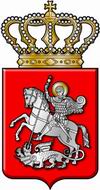 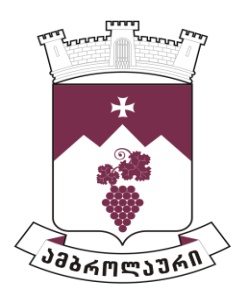 ამბროლაურის მუნიციპალიტეტის საკრებულოსგ ა ნ კ ა რ გ უ ლ ე ბ ა  N872022 წლის 30 ნოემბერიქ. ამბროლაურიამბროლაურის მუნიციპალიტეტის საკუთრებაში არსებული უძრავი ქონების -ამბულატორიების, სახელმწიფოსათვის უსასყიდლოდ საკუთრებაში გადაცემის შესახებსაქართველოს ორგანული კანონის ,,ადგილობრივი თვითმმართველობის კოდექსი“-ს 24-ე მუხლის პირველი პუნქტის „ე.ე“ ქვეპუნქტის, 61-ე მუხლის პირველი და მე-2 პუნქტების, 108-ე მუხლის პირველი პუნქტის,  სსიპ - სახელმწიფო ქონების ეროვნული სააგენტოს 2022 წლის 16 ნოემბრის N 5/64246 და 30 ნოემბრის N 5/66783 წერილების საფუძველზე, ამბროლაურის მუნიციპალიტეტის საკრებულომგ ა დ ა წ ყ ვ ი ტ ა :1. გადაეცეს, სახელმწიფოს უსასყიდლოდ საკუთრებაში, შემდგომში ა(ა)იპ „საქართველოს სამედიცინო ჰოლდინგი“- სათვის (ს/ნ 402157330) სიმბოლურ ფასად 1 (ერთი) ლარად საკუთრებაში გადაცემის მიზნით,  ამბროლაურის მუნიციპალიტეტის საკუთრებაში არსებული უძრავი ქონებები - ამბულატორიები:1.1. სოფ. სადმელში მდებარე არასასოფლო-სამეურნეო დანიშნულების მიწის ნაკვეთი და მასზე განთავსებული შენობა-ნაგებობა ს/კ 86.05.26.165;1.2. სოფ. საკეციაში მდებარე შენობა-ნაგებობა ს/კ 86.06.21.003.01/501;1.3. სოფ. ბუგეულში მდებარე  შენობა-ნაგებობა ს/კ 86.17.24.015.01/502;1.4. სოფ. ღადიშში მდებარე შენობა-ნაგებობა  ს/კ 86.08.23.001.01/501;1.5. სოფ. ხვანჭკარაში მდებარე შენობა-ნაგებობა ს/კ 86.16.28.003/013.01/501;1.6. სოფ. წესში მდებარე   შენობა-ნაგებობა ს/კ 86.02.23.001.01/501;1.7. სოფ. ჯვარისაში მდებარე არასასოფლო-სამეურნეო დანიშნულების მიწის ნაკვეთი და მასზე განთავსებული შენობა-ნაგებობა ს/კ 86.17.30.163;1.8. სოფ. ველევში მდებარე   შენობა-ნაგებობა ს/კ 86.14.23.157.01/501;1.9. სოფ. ბაჯში მდებარე   შენობა-ნაგებობა ს/კ 86.08.24.011.01/500; 2. განკარგულება შეიძლება გასაჩივრდეს ძალაში შესვლიდან ერთი თვის ვადაში ამბროლაურის რაიონულ სასამართლოში (მისამართი: ქ. ამბროლაური, კოსტავას ქუჩა N13).3. განკარგულება ძალაში შევიდეს მიღებისთანავე.საკრებულოს თავმჯდომარე:                                                                  ასლან საგანელიძე